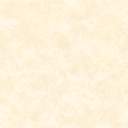 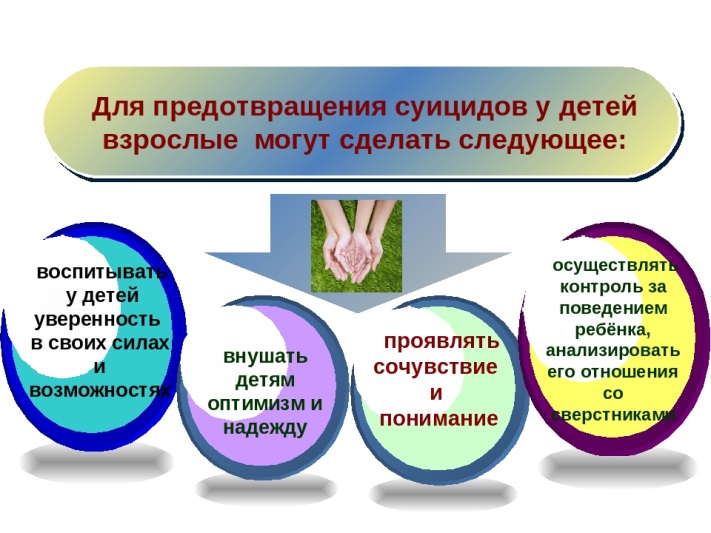 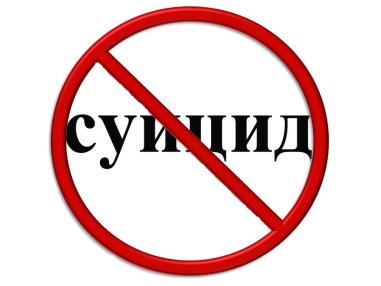 Адрес отделения социального сопровождения граждан:г. Когалым, ул. Мира, д. 22 каб. 205Контактный телефон отделения социального сопровождения граждан:8(34667) 2-14-15 (доб.238)Сайт учреждения: www.kson86.ruОфициальная группа учрежденияв социальной сети «ВКонтакте»:https://vk.com/kson_jemchujinaОфициальная группа учрежденияв социальной сети «Одноклассники»:https://ok.ru/bukogalymsОфициальная группа учрежденияв социальной сети «Instagram»:https://www.instagram.com/kkcson86/Бюджетное учреждение Ханты-Мансийского автономного округа – Югры «Когалымский комплексный центр социальногообслуживания населения»ОТДЕЛЕНИЕ СОЦИАЛЬНОГО СОПРОВОЖДЕНИЯ ГРАЖДАН«ПРЕДУПРЕДИ СУИЦИД»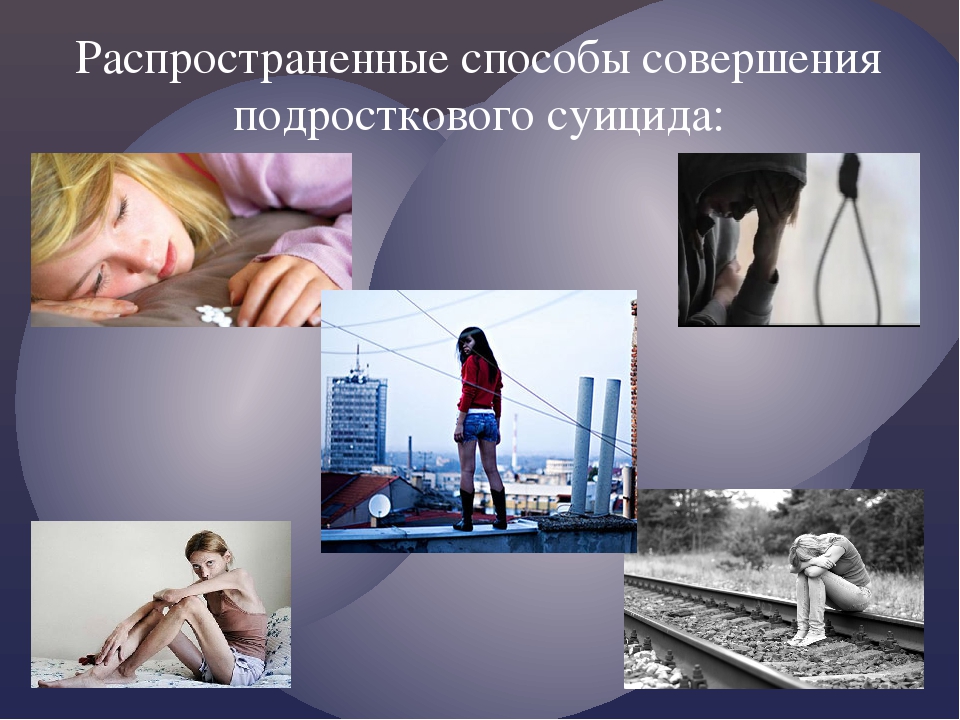 г. КогалымСуицид – это самоубийство, другими словами осознанное, самостоятельное лишение себя жизни, добровольное либо вынужденное.Причины подростковых самоубийств:►Проблемы и конфликты в семье;►Насилие в семье;►Несчастная любовь;►Подражание кумирам или из чувства коллективизма;►Потеря родственников и близких.►Чувство мести, злобы, протеста.►Избежание трудных ситуаций.►Страх наказания.►Способ попросить помощи (внимания, любовь.Что можно сделать для того, чтобы помочь подростку:Подберите ключи к разгадке суицида;Примите суицидента как личность;Установите заботливые взаимоотношения;Не спорьте;Будьте внимательным слушателем;Задавайте вопросы;Не предлагайте неоправданных утешений;Предложите конструктивные подходы;Вселяйте надежду;Оцените степень риска самоубийства;Не оставляйте человека одного в ситуации высокого суицидального риска;Обратитесь за помощью к специалистам;Важность сохранения заботы и поддержки.Признаки, предупреждающие о возможности суицида:перемены в поведении — уединение, рискованное поведение;проблемы в учёбе — падение успеваемости, эмоциональные взрывы, засыпание на уроках;признаки депрессии — перемены в питании и времени сна, беспокойство, безнадежность;чувство вины, потеря интереса;устные заявления — «Я желаю быть мёртвым», «Оставь меня в покое»; темы о смерти — накопительный интерес к данной тематике, усиленное внимание к оккультизму, тяжёлому металлу в музыке;вызывающая одежда;предыдущая суицидальная попытка;подростки практически не умеют (и не способны) справляться с трудностями;сексуальное или физическое злоупотребление;употребление, а в последствии,  и злоупотребление алкоголем;неожиданная беременность; наличие среди знакомых тех, кто ранее практиковал суицид.Первая помощь при суициде:→Если Вы стали свидетелем самоубийства, а у Вас нет времени на преодоление собственного эмоционального шока, нужно принять быстрые действия.→Необходимо вызвать помощь по телефону.→Попытаться оказать первую доврачебную помощь: ꜝостановить кровотечение — на вены наложить давящую повязку, на артерии (пульсирующая алая струя) — жгут выше раны; ꜝпри повешении часто травмируются шейные позвонки, потому, после того как пострадавшего вынули из петли, надо избегать резких движений; ꜝесли нет пульса, проводить непрямой массаж сердца и искусственное дыхание до прибытия бригады скорой помощи; при отравлении — вызвать рвоту, если человек в сознании!ꜝпри бессознательном состоянии — следить за проходимостью дыхательных путей и повернуть голову набок, чтобы не запал язык; ꜝесли пострадавший может глотать, принять 10 таблеток актированного угля; если пострадавший в сознании — необходимо поддерживать с ним постоянный!!! контакт, психологически не оставляя его одного!!Психологическая причина подросткового суицида:КРИК О ПОМОЩИ!!!Помните, дети решаются на это внезапно!